Ո Ր Ո Շ ՈՒ Մ«12»    ապրիլի  2023 թվականի N   62-Ա ՀԱՅԱՍՏԱՆԻ ՀԱՆՐԱՊԵՏՈՒԹՅԱՆ ՇԻՐԱԿԻ ՄԱՐԶԻԳՅՈՒՄՐԻ ՀԱՄԱՅՆՔԻ «ԷՅԼԻԹԻԱ-ՄՍՈՒՐ  ՄԱՆԿԱՊԱՐՏԵԶ» ՀԱՄԱՅՆՔԱՅԻՆ ՈՉ ԱՌԵՎՏՐԱՅԻՆ ԿԱԶՄԱԿԵՐՊՈՒԹՅԱՆԸ ՆՎԻՐԱՏՎՈՒԹՅՈՒՆ ՀԱՏԿԱՑՆԵԼՈՒ ՄԱՍԻՆՂեկավարվելով «Տեղական ինքնակառավարման մասին» օրենքի 18-րդ հոդվածի 1-ին մասի   42-րդ կետի, Հայաստանի Հանրապետության Շիրակի մարզի Գյումրի համայնքի ավագանու 2017 թվականի նոյեմբերի 06-ի N-119-Ն որոշման 1-ին կետով հաստատված կարգի 10-րդ և 11-րդ կետերի դրույթներով և հիմք ընդունելով Հայաստանի Հանրապետության Շիրակի մարզի Գյումրի համայնքի «Էյլիթիա-մսուր մանկապարտեզ» համայնքային ոչ առևտրային կազմակերպության (այսուհետ` կազմակերպություն) տնօրենի ժամանակավոր պաշտոնակատար Հ.Հունանյանի գրությունն՝ ուղղված Գյումրի համայնքի ղեկավարին (Գյումրու համայնքապետարան մուտքագրված  2022 թվականի դեկտեմբերի 01-ին N 22770 թվագրմամբ)՝ Հայաստանի Հանրապետության Շիրակի մարզի Գյումրի համայնքի ավագանին որոշում է. 1.Կազմակերպությանը հատկացնել 167 500 (մեկ հարյուր վաթսունյոթ հազար հինգ հարյուր) Հայաստանի Հանրապետության դրամ՝ շենքերի և կառույցների ընթացիկ նորոգման նպատակով:2.Հանձնարարել Հայաստանի Հանրապետության Շիրակի մարզի Գյումրու համայնքապետարանի աշխատակազմի ֆինանսատնտեսագիտական բաժնի պետ-գլխավոր ֆինանսիստին սույն որոշման 1-ին կետում նշված գումարի հատկացումը կատարել Գյումրի համայնքի 2023 թվականի բյուջեի 9/6/1 գործառական դասակարգման (4819) «Նվիրատվություններ այլ շահույթ չհետապնդող կազմակերպություններին» տնտեսագիտական դասակարգման հոդվածից` օրենքով սահմանված կարգով: 3.Սույն որոշումն ուժի մեջ է մտնում կազմակերպության տնօրենին պատշաճ իրազեկելու օրվան հաջորդող օրվանից:Հայաստանի Հանրապետության Շիրակի մարզի Գյումրի համայնքի ավագանիԿողմ (21)                                      Դեմ (0)                             Ձեռնպահ (0)ՀԱՅԱՍՏԱՆԻ ՀԱՆՐԱՊԵՏՈՒԹՅԱՆ ՇԻՐԱԿԻՄԱՐԶԻ ԳՅՈՒՄՐԻ ՀԱՄԱՅՆՔԻ ՂԵԿԱՎԱՐ՝		                                   ՎԱՐԴԳԵՍ  ՍԱՄՍՈՆՅԱՆԻՍԿԱԿԱՆԻՀԵՏ ՃԻՇՏ է՝  ԱՇԽԱՏԱԿԱԶՄԻ ՔԱՐՏՈՒՂԱՐ                                                                        ԿԱՐԵՆ ԲԱԴԱԼՅԱՆք. Գյումրի«12» ապրիլի 2023 թվական   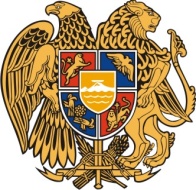 Հ Ա Յ Ա Ս Տ Ա Ն Ի     Հ Ա Ն Ր Ա Պ Ե Տ Ո Ւ Թ Յ ՈՒ ՆՇ Ի Ր Ա Կ Ի   Մ Ա Ր Զ Գ Յ ՈՒ Մ Ր Ի   Հ Ա Մ Ա Յ Ն Ք Ի   Ա Վ Ա Գ Ա Ն Ի3104 , Գյումրի, Վարդանանց հրապարակ 1Հեռ. (+374  312)  2-22-00; Ֆաքս (+374  312)  3-26-06Էլ. փոստ gyumri@gyumri.am